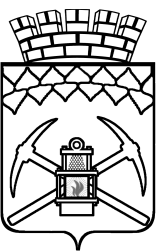 КЕМЕРОВСКАЯ ОБЛАСТЬ - КУЗБАССАдминистрация Беловского городского округаПОСТАНОВЛЕНИЕ__________________                                                           №_______________						Об утверждении проверочных листов (списков контрольных вопросов)  при осуществлении муниципального контроля в границах Беловского городского округа В соответствии с Федеральным законом от 06.10.2003 № 131–ФЗ «Об общих принципах организации местного самоуправления в Российской Федерации», Федеральным законом от 31.07.2020 № 248–ФЗ «О государственном контроле (надзоре) и муниципальном контроле в Российской Федерации»:  Утвердить формы проверочных листов (списков контрольных вопросов) применяемых при осуществлении:– муниципального жилищного контроля, согласно Приложению № 1;– муниципального контроля на автомобильном транспорте и в дорожном хозяйстве, согласно Приложению № 2;– муниципального лесного контроля, согласно Приложению № 3;– муниципального контроля за исполнением единой теплоснабжающей организацией обязательств по строительству, реконструкции и (или) модернизации объектов теплоснабжения, согласно Приложению № 4;2. Управлению по работе со средствами массовой информации        (Косвинцева Е.В.) и отделу информационных технологий Администрации Беловского городского округа (Александрова С.А.) опубликовать настоящее постановление в средствах массовой информации и разместить на официальном сайте Администрации Беловского городского округа в информационно-телекоммуникационной сети «Интернет».3. Постановление вступает в силу после его официального опубликования и распространяет свое действие на правоотношения, возникающие с 01.03.2022, в соответствии с Федеральным законом от 31.07.2020 № 248-ФЗ «О государственном контроле (надзоре) и муниципальном контроле в Российской Федерации».4. Контроль за исполнением настоящего постановления возложить на заместителя Главы Беловского городского округа экономике, финансам, налогам и собственности К.В. Хмелеву.Глава Беловского городского округа                                                                             А.В. Курносов                                           Приложение № 1                                                                         к постановлению Администрации                                                                 Беловского городского округа                                                                     от ____________   №_________Проверочный лист(список контрольных вопросов), применяемый при осуществлении муниципального жилищного контроля (надзора) 1. Наименование органа муниципального контроля: Администрация Беловского городского округа. 2. Проверочный лист утвержден постановлением Администрация Беловского городского округа от ________________ №____________. 3. Распоряжение о проведении плановой проверки от _______________ 
№ ___________________.4. Учетный номер плановой проверки и дата присвоения учетного номера проверки в ЕРКНМ: ______________________________________.5.  Дата заполнения проверочного листа _____________________6. Объект муниципального контроля, в отношении которого проводится контрольное (надзорное) мероприятие: ___________________________________________.7. Фамилия, имя и отчество (при наличии) гражданина или индивидуального предпринимателя, его идентификационный номер налогоплательщика и (или) основной государственный регистрационный номер индивидуального предпринимателя, адрес регистрации гражданина или индивидуального предпринимателя, наименование юридического лица, его идентификационный номер налогоплательщика и (или) основной государственный регистрационный номер, адрес юридического лица (его филиалов, представительств, обособленных структурных подразделений), являющихся контролируемыми лицами ___________________________.8. Место проведения плановой проверки с заполнением проверочного листа и   (или)  указание  на  используемые  юридическим  лицом  производственные объекты: ___________________________________________________________________________.9. Должность  (и),  фамилия,  имя,  отчество (последнее - при наличии) должностного (ых) лица (лиц), проводящего (их) плановую проверку: ___________________________________________________________________________10. Перечень вопросов, отражающих содержание обязательных требований, ответы на которые однозначно свидетельствуют о соблюдении или несоблюдении юридическим лицом, индивидуальным предпринимателем обязательных требований, составляющих предмет проверки:__________________________________________________________________________(должность, фамилия, имя, отчество (последнее - при наличии)представителя юридического лица, индивидуального предпринимателя)______________________________________________________________________(должность, фамилия, имя, отчество (последнее - при наличии) лица, проводящего плановую проверкуи заполняющего проверочный лист)                                           Приложение № 2                                                                        к постановлению Администрации                                                                 Беловского городского округа                                                                     от ____________   №_________Проверочный лист(список контрольных вопросов), применяемый при осуществлении муниципального контроля (надзора) на автомобильном транспорте, городском наземном электрическом транспорте и в дорожном хозяйстве1. Наименование органа муниципального контроля: Администрация Беловского городского округа. 2. Проверочный лист утвержден постановлением Администрация Беловского городского округа от ________________ №____________. 3. Распоряжение о проведении плановой проверки от _______________ 
№ ___________________.4. Учетный номер плановой проверки и дата присвоения учетного номера проверки в ЕРКНМ: ______________________________________.5.  Дата заполнения проверочного листа _____________________6. Объект муниципального контроля, в отношении которого проводится контрольное (надзорное) мероприятие: ___________________________________________.7. Фамилия, имя и отчество (при наличии) гражданина или индивидуального предпринимателя, его идентификационный номер налогоплательщика и (или) основной государственный регистрационный номер индивидуального предпринимателя, адрес регистрации гражданина или индивидуального предпринимателя, наименование юридического лица, его идентификационный номер налогоплательщика и (или) основной государственный регистрационный номер, адрес юридического лица (его филиалов, представительств, обособленных структурных подразделений), являющихся контролируемыми лицами ___________________________.8. Место проведения плановой проверки с заполнением проверочного листа и   (или)  указание  на  используемые  юридическим  лицом  производственные объекты: ___________________________________________________________________________.9. Должность  (и),  фамилия,  имя,  отчество (последнее - при наличии) должностного (ых) лица (лиц), проводящего (их) плановую проверку: ___________________________________________________________________________10. Перечень вопросов, отражающих содержание обязательных требований, ответы на которые однозначно свидетельствуют о соблюдении или несоблюдении юридическим лицом, индивидуальным предпринимателем обязательных требований, составляющих предмет проверки:__________________________________________________________________________(должность, фамилия, имя, отчество (последнее - при наличии)представителя юридического лица,индивидуального предпринимателя)_________________________________________________________________________(должность, фамилия, имя, отчество (последнее - при наличии) лица,проводящего плановую проверкуи заполняющего проверочный лист)                                           Приложение № 3                                                                        к постановлению Администрации                                                                 Беловского городского округа                                                                     от ____________   №_________Проверочный лист(список контрольных вопросов), применяемый при осуществлении муниципального лесного контроля (надзора) 1. Наименование органа муниципального контроля: Администрация Беловского городского округа. 2. Проверочный лист утвержден постановлением Администрация Беловского городского округа от ________________ №____________. 3. Распоряжение о проведении плановой проверки от _______________ 
№ ___________________.4. Учетный номер плановой проверки и дата присвоения учетного номера проверки в ЕРКНМ: ______________________________________.5.  Дата заполнения проверочного листа _____________________6. Объект муниципального контроля, в отношении которого проводится контрольное (надзорное) мероприятие: ___________________________________________.7. Фамилия, имя и отчество (при наличии) гражданина или индивидуального предпринимателя, его идентификационный номер налогоплательщика и (или) основной государственный регистрационный номер индивидуального предпринимателя, адрес регистрации гражданина или индивидуального предпринимателя, наименование юридического лица, его идентификационный номер налогоплательщика и (или) основной государственный регистрационный номер, адрес юридического лица (его филиалов, представительств, обособленных структурных подразделений), являющихся контролируемыми лицами ___________________________.8. Место проведения плановой проверки с заполнением проверочного листа и   (или)  указание  на  используемые  юридическим  лицом  производственные объекты: ___________________________________________________________________________.9. Должность  (и),  фамилия,  имя,  отчество (последнее - при наличии) должностного (ых) лица (лиц), проводящего (их) плановую проверку: ___________________________________________________________________________10. Перечень вопросов, отражающих содержание обязательных требований, ответы на которые однозначно свидетельствуют о соблюдении или несоблюдении юридическим лицом, индивидуальным предпринимателем обязательных требований, составляющих предмет проверки:__________________________________________________________________________(должность, фамилия, имя, отчество (последнее - при наличии)представителя юридического лица, индивидуального предпринимателя)_________________________________________________________________________(должность, фамилия, имя, отчество (последнее - при наличии) лица,проводящего плановую проверку и заполняющего проверочный лист)                                           Приложение № 4                                                                        к постановлению Администрации                                                                 Беловского городского округа                                                                     от ____________   №_________Проверочный лист(список контрольных вопросов), применяемый при осуществлении муниципального контроля (надзора) за исполнением единой теплоснабжающей организацией обязательств по строительству, реконструкции и (или) модернизации объектов теплоснабжения1. Наименование органа муниципального контроля: Администрация Беловского городского округа. 2. Проверочный лист утвержден постановлением Администрация Беловского городского округа от ________________ №____________. 3. Распоряжение о проведении плановой проверки от _______________ 
№ ___________________.4. Учетный номер плановой проверки и дата присвоения учетного номера проверки в ЕРКНМ: ______________________________________.5.  Дата заполнения проверочного листа _____________________6. Объект муниципального контроля, в отношении которого проводится контрольное (надзорное) мероприятие: ___________________________________________.7. Фамилия, имя и отчество (при наличии) гражданина или индивидуального предпринимателя, его идентификационный номер налогоплательщика и (или) основной государственный регистрационный номер индивидуального предпринимателя, адрес регистрации гражданина или индивидуального предпринимателя, наименование юридического лица, его идентификационный номер налогоплательщика и (или) основной государственный регистрационный номер, адрес юридического лица (его филиалов, представительств, обособленных структурных подразделений), являющихся контролируемыми лицами ___________________________.8. Место проведения плановой проверки с заполнением проверочного листа и   (или)  указание  на  используемые  юридическим  лицом  производственные объекты: ___________________________________________________________________________.9. Должность  (и),  фамилия,  имя,  отчество (последнее - при наличии) должностного (ых) лица (лиц), проводящего (их) плановую проверку: ___________________________________________________________________________10. Перечень вопросов, отражающих содержание обязательных требований, ответы на которые однозначно свидетельствуют о соблюдении или несоблюдении юридическим лицом, индивидуальным предпринимателем обязательных требований, составляющих предмет проверки:__________________________________________________________________________(должность, фамилия, имя, отчество (последнее - при наличии) представителя юридического лица,индивидуального предпринимателя)_________________________________________________________________________(должность, фамилия, имя, отчество (последнее - при наличии) лица,проводящего плановую проверку и заполняющего проверочный лист)QR-код, предусмотренный            Постановлением Правительства Российской Федерации от 16.04.2021 № 604 «Об утверждении Правил формирования и ведения единого реестра контрольных (надзорных) мероприятий и о внесении изменения в постановление Правительства Российской Федерации от 28 апреля 2015 г. № 415»№п/пПеречень вопросовРеквизиты правового акта,содержащего обязательные требованияВарианты ответаВарианты ответаВарианты ответаВарианты ответа№п/пПеречень вопросовРеквизиты правового акта,содержащего обязательные требованияданетнеприменимоПримечание1.Имеется ли у управляющей организации лицензия на осуществление предпринимательской деятельности по управлению многоквартирными домами?пункты 1,3 статьи 161 Жилищного кодекса Российской Федерации;2.Имеются ли решения общего собрания собственников помещений многоквартирных домов о выборе способа управления управляющей организацией, товариществом собственников жилья?Пункт 3 статьи 161 Жилищного кодекса Российской Федерации3.Имеется ли утвержденный решением общего собрания собственников помещений перечень общего имущества многоквартирного дома (домов)?статья 36 Жилищного кодекса Российской Федерации;Правила содержания общего имущества в многоквартирном доме, утвержденные постановлением Правительства Российской Федерации от 13.08.2006 № 4914.Имеется ли утвержденный решением общего собрания собственников помещений перечень работ и услуг, оказываемых в счет платы за жилое помещение?статья 161 Жилищного кодекса Российской Федерации5.Обеспечены ли организация и планирование текущего ремонта жилищного фонда?пункт 2.3 Правил и норм технической эксплуатации жилищного фонда, утвержденных постановлением Госстроя России от 27.09.2003 № 1706.Обеспечивается ли подготовка жилищного фонда к сезонной эксплуатации?пункт 2.6 Правил и норм технической эксплуатации жилищного фонда, утвержденных постановлением Госстроя России от 27.09.2003 № 1707.Обеспечены ли организация и функционирование диспетчерской и аварийно-ремонтной служб?пункт 2.7 Правил и норм технической эксплуатации жилищного фонда, утвержденных постановлением Госстроя России от 27.09.2003 № 1708.Соблюдаются ли требования к порядку содержания помещений и придомовых территорий многоквартирных домов?раздел III Правил и норм технической эксплуатации жилищного фонда, утвержденных постановлением Госстроя России от 27.09.2003 № 1709.Соблюдаются ли требования к порядку осуществления технического обслуживания и ремонта инженерного оборудования многоквартирных домов?раздел V Правил и норм технической эксплуатации жилищного фонда, утвержденных постановлением Госстроя России от 27.09.2003 № 17010.Соблюдаются ли требования к определению размера платы за коммунальную услугу по отоплению в многоквартирных домах?часть 1 статьи 157 Жилищного кодекса Российской Федерации;пункт 4 Правил осуществления деятельности по управлению многоквартирными домами, утвержденных постановлением Правительства Российской Федерации от 15.05.2013 № 416;Правила предоставления коммунальных услуг собственникам и пользователям помещений в многоквартирных домах и жилых домов, утвержденные постановлением Правительства Российской Федерации от 06.05.2011 № 35411.Соблюдаются ли требования к определению размера платы за коммунальную услугу по водоснабжению и водоотведению в многоквартирных домах?часть 1 статьи 157 Жилищного кодекса Российской Федерации;пункт 4 Правил осуществления деятельности по управлению многоквартирными домами, утвержденных постановлением Правительства Российской Федерации от 15.05.2013 № 416;Правила предоставления коммунальных услуг собственникам и пользователям помещений в многоквартирных домах и жилых домов, утвержденные постановлением Правительства Российской Федерации от 06.05.2011 № 35412.Соблюдаются ли требования к заключению договоров энергоснабжения с ресурсоснабжающими организациями в целях обеспечения предоставления собственникам и пользователям помещений в многоквартирном доме коммунальной услуги соответствующего вида?часть 1 статьи 157 Жилищного кодекса Российской Федерации;подпункт «д» пункта 4 Правил осуществления деятельности по управлению многоквартирными домами, утвержденных постановлением Правительства Российской Федерации от 15.05.2013 № 416QR-код, предусмотренный            Постановлением Правительства Российской Федерации от 16.04.2021 № 604 «Об утверждении Правил формирования и ведения единого реестра контрольных (надзорных) мероприятий и о внесении изменения в постановление Правительства Российской Федерации от 28 апреля 2015 г. № 415»№п/пПеречень вопросовРеквизиты правового акта,содержащего обязательные требованияВарианты ответаВарианты ответаВарианты ответаВарианты ответа№п/пПеречень вопросовРеквизиты правового акта,содержащего обязательные требованияданетнеприменимоПримечание1Паспортизация автомобильных дорогЧасть 3 статьи 17 Федерального закона от 08.11.2007 г. № 257 -ФЗ «Об автомобильных дорогах и о дорожной деятельности в Российской Федерации и о внесении изменений в отдельные законодательные акты Российской Федерации»;подпункт 4 пункта 9 раздела IV «Классификации работ по капитальному ремонту, ремонту и содержанию автомобильных дорог», утвержденной приказом Министерства транспорта Российской Федерации от 16.11.2012 № 402пункт 4.11 ГОСТ Р 58862-2020. Национальный стандарт Российской Федерации. Дороги автомобильные общего пользования. Содержание. Периодичность проведенияпункт 4.2 ГОСТ 33388-2015. Межгосударственный стандарт. Дороги автомобильные общего пользования. Требования к проведению диагностики и паспортизации2Оценка технического состояния автомобильных дорог общего пользования местного значенияЧасть 4 статьи 17 Федерального закона от 08.11.2007 № 257-ФЗ «Об автомобильных дорогах и о дорожной деятельности в Российской Федерации и о внесении изменений в отдельные законодательные акты Российской Федерации»;Порядок проведения оценки технического состояния автомобильных дорог, утвержденного приказом Минтранса России от 07.08.2020 № 2883Временные ограничение или прекращение движения транспортных средств по автомобильным дорогам местного значенияЧасть 2 статьи 30 Федерального закона от 08.11.2007 № 257-ФЗ «Об автомобильных дорогах и о дорожной деятельности в Российской Федерации и о внесении изменений в отдельные законодательные акты Российской Федерации»;4Контроль качества в отношении применяемых подрядными организациями дорожно-строительных материалов и изделийПункт 24.1 статьи 5 Технического регламента Таможенного союза «Безопасность автомобильных дорог «(ТР ТС 014/2011), утвержденного Решением Комиссии Таможенного союза от 18.10.2011 № 8275Проведение мониторинга, включающего сведения о соблюдении (несоблюдении) технических требований и условий, подлежащих обязательному исполнениюЧасть 8 статьи 26 Федерального закона от 08.11.2007 № 257-ФЗ «Об автомобильных дорогах и о дорожной деятельности в Российской Федерации и о внесении изменений в отдельные законодательные акты Российской Федерации»;приказ Минтранса России от 12.11.2013 № 348 «Об утверждении порядка осуществления владельцем автомобильной дороги мониторинга соблюдения технических требований и условий, подлежащих обязательному исполнению, при строительстве и реконструкции в границах придорожных полос автомобильных дорог объектов капитального строительства, объектов, предназначенных для осуществления дорожной деятельности, и объектов дорожного сервиса, а также при установке рекламных конструкций, информационных щитов и указателей»6Покрытие проезжей частиПункт 13.2 Технического регламента Таможенного союза «Безопасность автомобильных дорог «(ТР ТС 014/2011), утвержденного Решением Комиссии Таможенного союза от 18.10.2011 № 8277ВодоотводПункт 13.2 Технического регламента Таможенного союза «Безопасность автомобильных дорог «(ТР ТС 014/2011), утвержденного Решением Комиссии Таможенного союза от 18.10.2011 № 8278ОбочинаПункт 13.2 Технического регламента Таможенного союза «Безопасность автомобильных дорог «(ТР ТС 014/2011), утвержденного Решением Комиссии Таможенного союза от 18.10.2011 № 8279Мосты, путепроводыПункт 13.3 Технического регламента Таможенного союза «Безопасность автомобильных дорог «(ТР ТС 014/2011), утвержденного Решением Комиссии Таможенного союза от 18.10.2011 № 82710Дорожные знакиПункт 13.5 Технического регламента Таможенного союза «Безопасность автомобильных дорог «(ТР ТС 014/2011), утвержденного Решением Комиссии Таможенного союза от 18.10.2011 № 82711Дорожная разметкаПункт 13.5 Технического регламента Таможенного союза «Безопасность автомобильных дорог «(ТР ТС 014/2011), утвержденного Решением Комиссии Таможенного союза от 18.10.2011 № 82712СветофорыПункт 13.5 Технического регламента Таможенного союза «Безопасность автомобильных дорог «(ТР ТС 014/2011), утвержденного Решением Комиссии Таможенного союза от 18.10.2011 № 82713Направляющие устройстваПункт 13.5 Технического регламента Таможенного союза «Безопасность автомобильных дорог «(ТР ТС 014/2011), утвержденного Решением Комиссии Таможенного союза от 18.10.2011 № 82714Железнодорожные переездыПункт 13.5 Технического регламента Таможенного союза «Безопасность автомобильных дорог «(ТР ТС 014/2011), утвержденного Решением Комиссии Таможенного союза от 18.10.2011 № 82715Временные знаки и светофорыПункт 13.5 Технического регламента Таможенного союза «Безопасность автомобильных дорог «(ТР ТС 014/2011), утвержденного Решением Комиссии Таможенного союза от 18.10.2011 № 82716ОгражденияПункт 13.6 Технического регламента Таможенного союза «Безопасность автомобильных дорог «(ТР ТС 014/2011), утвержденного Решением Комиссии Таможенного союза от 18.10.2011 № 82717Наружная рекламаПункт 13.8 Технического регламента Таможенного союза «Безопасность автомобильных дорог «(ТР ТС 014/2011), утвержденного Решением Комиссии Таможенного союза от 18.10.2011 № 82718Очистка покрытия от снегаПункт 13.9 Технического регламента Таможенного союза «Безопасность автомобильных дорог «(ТР ТС 014/2011), утвержденного Решением Комиссии Таможенного союза от 18.10.2011 № 82719Ликвидация зимней скользкостиПункт 13.9 Технического регламента Таможенного союза «Безопасность автомобильных дорог «(ТР ТС 014/2011), утвержденного Решением Комиссии Таможенного союза от 18.10.2011 № 82720Проведение входного контроля поступающих дорожно-строительных материалов и изделий (строительство, реконструкция, капитальный ремонт и эксплуатация автомобильных дорог)Пункт 24.1 Технического регламента Таможенного союза «Безопасность автомобильных дорог «(ТР ТС 014/2011), утвержденного Решением Комиссии Таможенного союза от 18.10.2011 № 82721Наличие декларации материаловПункты 14; 24.2 Технического регламента Таможенного союза «Безопасность автомобильных дорог «(ТР ТС 014/2011), утвержденного Решением Комиссии Таможенного союза от 18.10.2011 № 82722Наличие сертификата на изделия и материалыПункты 14; 24.3 Технического регламента Таможенного союза «Безопасность автомобильных дорог «(ТР ТС 014/2011), утвержденного Решением Комиссии Таможенного союза от 18.10.2011 N 82723Содержание подъездов, съездов и примыканий, стоянок и мест остановки транспортных средств, переходно-скоростных полос объекта дорожного сервиса на автомобильных дорогах общего пользования местного значенияЧасть 10, статьи 22 Федерального закона от 08.11.2007 № 257-ФЗ «Об автомобильных дорогах и о дорожной деятельности в Российской Федерации и о внесении изменений в отдельные законодательные акты Российской Федерации»;«Классификация работ по капитальному ремонту, ремонту и содержанию автомобильных дорог», утвержденной приказом Министерства транспорта Российской Федерации от 16.11.2012 г. № 402.QR-код, предусмотренный            Постановлением Правительства Российской Федерации от 16.04.2021 № 604 «Об утверждении Правил формирования и ведения единого реестра контрольных (надзорных) мероприятий и о внесении изменения в постановление Правительства Российской Федерации от 28 апреля 2015 г. № 415»№п/пПеречень вопросовРеквизиты правового акта,содержащего обязательные требованияВарианты ответаВарианты ответаВарианты ответаВарианты ответа№п/пПеречень вопросовРеквизиты правового акта,содержащего обязательные требованияданетнеприменимоПримечание1.Соблюдались ли требования осуществление сплошных рубок на лесных участках при проведении сплошной рубки?ст. 17 Лесного кодекса Российской Федерации2.Установлены   и соблюдаются ли ограничения использования лесов?ст. 27 Лесного кодекса Российской Федерации3.Определены ли виды и параметры использования лесов, установленных лесохозяйственными регламентами?Федеральный Закон от 04.12.2006 № 201-ФЗ «О введении в действие Лесного кодекса Российской Федерации4.Имеется ли решение о предоставлении лесного участка в постоянное (бессрочное) пользование?Пункт 1 части 1 статьи 71 Лесного кодекса Российской Федерации5.Заключен договор аренды лесного участка (в случае предоставления лесного участка в аренду)?Пункт 2 часть 1 статьи 71 Лесного кодекса6.Заключен договор безвозмездного пользования лесным участком (в случае предоставления лесного участка в безвозмездное пользование)?Пункт 3 часть 1 статьи 71 Лесного кодекса7.Имеется (ются) ли в наличии у лесопользователя проект(ы) освоения лесов, получивший(ие) положительное(ые) заключение(я) государственной экспертизы?Статья 12, часть 1 статьи 88 и статья 89 Лесного кодекса8.Выполняется(ются) ли лесопользователем проект(ы) освоения лесов?Часть 2 статьи 24, статья 88 Лесного кодекса9.Выполняется(ются) ли лесопользователем лесохозяйственный(е) регламент(ы) лесничества(в) (лесопарка(ов)?Часть 2 статьи 24, статьи 87 Лесного кодекса10.Представляется ли лесопользователем в уполномоченный орган отчет об использовании лесов не позднее 10 января года, следующего за отчетным (если при использовании лесов не осуществлялись рубки лесных насаждений)?Статья 49 Лесного кодекса;

пункт 2 Порядка представления отчета об использовании лесов, утвержденного приказом Минприроды России от 21.08.2017 N 45111.Представляется ли лесопользователем в уполномоченный орган отчет об охране лесов от пожаров не позднее десятого числа месяца, следующего за отчетным кварталом (если проектом освоения лесов, лесохозяйственным регламентом в отчетном квартале предусмотрены мероприятия по охране лесов от пожаров)?Статья 60 Лесного кодекса;

12.Обеспечивается ли со дня схода снежного покрова до установления устойчивой дождливой осенней погоды или образования снежного покрова органы государственной власти, органы местного самоуправления, учреждения, организации, иные юридические лица независимо от их организационно-правовых форм и форм собственности, крестьянские (фермерские) хозяйства, общественные объединения, индивидуальные предприниматели, должностные лица, граждане Российской Федерации, иностранные граждане и лица без гражданства, владеющие, пользующиеся и (или) распоряжающиеся территорией, прилегающей к лесу (покрытые лесной растительностью земли), обеспечивают их очистку от сухой травянистой растительности, пожнивных остатков, валежника, порубочных остатков, отходов производства и потребления и других горючих материалов на полосе шириной не менее 10 метров от границ территории и (или) леса либо отделяют противопожарной минерализованной полосой шириной не менее 1,4 метра или иным противопожарным барьером.?П. 10 Постановления Правительства РФ от 7 октября 2020 г. N 1614 "Об утверждении Правил пожарной безопасности в лесах"13.Соблюдается ли запрет на выжигание хвороста, лесной подстилки, сухой травы и других горючих материалов (веществ и материалов, способных самовозгораться, а также возгораться при воздействии источника зажигания и самостоятельно гореть после его удаления) на земельных участках, непосредственно примыкающих к лесам, защитным и лесным насаждениям и не отделенных противопожарной минерализованной полосой шириной не менее 0,5 метра?П. 11 Постановления Правительства РФ от 7 октября 2020 г. N 1614 "Об утверждении Правил пожарной безопасности в лесах"14.Соблюдаются ли обязанности хранения горюче-смазочных материалов? Пп.а) пункта 12 Постановления Правительства РФ от 7 октября 2020 г. N 1614 "Об утверждении Правил пожарной безопасности в лесах"15.Соблюдается требования по направлению  уведомлений при корчевке пней с помощью взрывчатых веществ о месте и времени проведения этих работ? Пп. б) пункта 12 Постановления Правительства РФ от 7 октября 2020 г. N 1614 "Об утверждении Правил пожарной безопасности в лесах"16.Соблюдаются ли  нормы наличия средств предупреждения и тушения лесных пожаров при использовании лесов, утверждаемые Министерством природных ресурсов и экологии Российской Федерации, а также содержать средства предупреждения и тушения лесных пожаров в период пожароопасного сезона в готовности, обеспечивающей возможность их немедленного использования?Пп. в) пункта 12 Постановления Правительства РФ от 7 октября 2020 г. N 1614 "Об утверждении Правил пожарной безопасности в лесах"17.Соблюдается ли лесопользователем требование о проведении перед началом пожароопасного сезона инструктажа своих работников о соблюдении Правил пожарной безопасности в лесах и о способах тушения лесных пожаров?П. 13 Постановления Правительства РФ от 7 октября 2020 г. N 1614 "Об утверждении Правил пожарной безопасности в лесах"18.Соблюдаются ли лесопользователем обязательные требования, установленные Правилами санитарной безопасности в лесах? Постановление Правительства РФ от 9 декабря 2020 г. N 2047 "Об утверждении Правил санитарной безопасности в лесах"19.Обеспечивается ли лесопользователем или лицом, осуществляющим охрану, защиту, воспроизводство лесов, учет древесины, полученной при использовании лесов или при осуществлении мероприятий по охране, защите и воспроизводству лесов?Постановление Правительства РФ от 23 ноября 2020 г. N 1898 "Об утверждении Правил учета древесины"20.Соблюдаются ли лесопользователем и (или) лицом, осуществляющим мероприятия по охране, защите, воспроизводству лесов, требования, установленные Правилами лесовосстановления?Статьи 61 и 62 Лесного кодекса;Приказ Министерства природных ресурсов и экологии РФ от 4 декабря 2020 г. N 1014 "Об утверждении Правил лесовосстановления, состава проекта лесовосстановления, порядка разработки проекта лесовосстановления и внесения в него изменений"21.Соблюдаются ли лесопользователем и (или) лицом, осуществляющим мероприятия по охране, защите, воспроизводству лесов, требования, установленные Правилами ухода за лесами?Статья 64 Лесного кодекса;Приказ Министерства природных ресурсов и экологии РФ от 30 июля 2020 г. N 534 "Об утверждении Правил ухода за лесами"22.Соблюдаются ли лесопользователем и (или) лицом, осуществляющим мероприятия по охране, защите, воспроизводству лесов требования, установленные Правилами заготовки древесины?Статья 29 Лесного кодекса;Приказ Министерства природных ресурсов и экологии РФ от 1 декабря 2020 г. N 993 "Об утверждении Правил заготовки древесины и особенностей заготовки древесины в лесничествах, указанных в статье 23 Лесного кодекса Российской Федерации"23.Соблюдаются ли требования заготовки и сбора  гражданами не древесных лесных ресурсов для собственных нужд?Ст. 33 Лесного кодекса 24.Соблюдаются ли требования в сфере использования лесов для строительства, реконструкции, эксплуатации линейных объектов?Статья 45 Лесного кодекса;Приказ Министерства природных ресурсов и экологии РФ от 10 июля 2020 г. N 434 "Об утверждении Правил использования лесов для строительства, реконструкции, эксплуатации линейных объектов и Перечня случаев использования лесов для строительства, реконструкции, эксплуатации линейных объектов без предоставления лесного участка, с установлением или без установления сервитута, публичного сервитута"QR-код, предусмотренный            Постановлением Правительства Российской Федерации от 16.04.2021 № 604 «Об утверждении Правил формирования и ведения единого реестра контрольных (надзорных) мероприятий и о внесении изменения в постановление Правительства Российской Федерации от 28 апреля 2015 г. № 415»№п/пПеречень вопросовРеквизиты нормативных правовых актов, с указанием их структурных единиц, которыми установлены обязательные требования, требования, установленные муниципальными правовыми актамиВарианты ответовВарианты ответовВарианты ответовВарианты ответов№п/пПеречень вопросовРеквизиты нормативных правовых актов, с указанием их структурных единиц, которыми установлены обязательные требования, требования, установленные муниципальными правовыми актамиДаНетнеприменимоПримечание1Осуществлялась ли организация обеспечения надежного теплоснабжения потребителей на территориях поселений, городских округов, в том числе принятие мер по организации обеспечения теплоснабжения потребителей в случае неисполнения теплоснабжающими организациями или теплосетевыми организациями своих обязательств либо отказа указанных организаций от исполнения своих обязательств?пункт 1 части 1 статьи 6 Федерального закона от 27.07.2010 № 190 «О теплоснабжении»2Рассматривались ли обращения потребителей по вопросам надежности теплоснабжения в порядке, установленном правилами организации теплоснабжения, утвержденными Правительством Российской Федерации?Постановление  Правительства РФ от 8 августа 2012 г. N 808 «Об организации теплоснабжения в Российской Федерации и о внесении изменений в некоторые акты Правительства Российской Федерации», пункт 1 части 1 статьи 6 Федерального закона от 27.07.2010 № 1903.Выполнены ли требования, установленные правилами оценки готовности поселений, городских округов к отопительному периоду, и контроль за готовностью теплоснабжающих организаций, теплосетевых организаций, отдельных категорий потребителей к отопительному периоду?Постановление Правительства РФ от 8 августа 2012 г. N 808 «Об организации теплоснабжения в Российской Федерации и о внесении изменений в некоторые акты Правительства Российской Федерации», статья 6 Федерального закона от 27.07.2010 № 190 «О теплоснабжении»4.Имеется ли утвержденная схема теплоснабжения поселения, в том числе присвоение статуса единой теплоснабжающей организации?Статья 23.13 Федерального закона от 27.07.2010 № 190 «О теплоснабжении»5.Имеются ли  разногласия, возникающие между единой теплоснабжающей организацией и потребителем тепловой энергии при определении в договоре теплоснабжения значений параметров качества теплоснабжения и (или) параметров, отражающих допустимые перерывы в теплоснабжении, в ценовых зонах теплоснабжения, в порядке обязательного досудебного урегулирования споров и определение значений таких параметров, рекомендуемых для включения в договор теплоснабжения ?Статья 15 Федерального закона от 27.07.2010 № 190 «О теплоснабжении»